Question #1 – Mu Bowl              					        _________      MA Nationals 2014Consider the point  on the graph of  that is nearest to the point .  Let  and  minimum distance between  and .What is ?Question #1 – Mu Bowl              					        _________      MA Nationals 2014Consider the point  on the graph of  that is nearest to the point .  Let  and  minimum distance between  and .What is ?Question #2 – Mu Bowl              					        ___________  MA Nationals 2014Let Let Let  What is ?Question #2 – Mu Bowl              					        ___________  MA Nationals 2014Let Let Let  What is ?Question #3 – Mu Bowl              					        _______           MA Nationals 2014Let Given that   and , let  Let  What is ?Question #3 – Mu Bowl              					        _______           MA Nationals 2014Let Given that   and , let  Let  What is ?Question #4 – Mu Bowl              					        ____                 MA Nationals 2014Let , where  is a constant.  What is the value of ?Question #4 – Mu Bowl              					        ____                 MA Nationals 2014Let , where  is a constant.  What is the value of ?Question #5 – Mu Bowl              					        ____                 MA Nationals 2014Assume .  The graph  is symmetric with respect the y-axis, has a relative maximum at , and has an absolute minimum at , where  is a real number.What is Question #5 – Mu Bowl              					        ____                 MA Nationals 2014Assume .  The graph  is symmetric with respect the y-axis, has a relative maximum at , and has an absolute minimum at , where  is a real number.What is Question #6 – Mu Bowl              					        ____________MA Nationals 2014The graph below is the graph of .  Note that .  Suppose it is known that .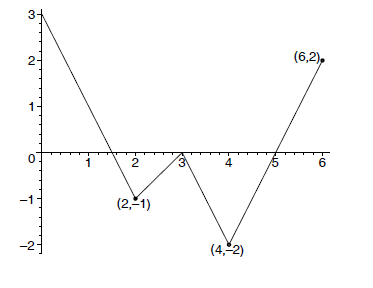 Let Suppose the minimum value of  occurs at .  Let Let  the number of inflection points that  containsWhat is Question #6 – Mu Bowl              					        ____________MA Nationals 2014The graph below is the graph of .  Note that .  Suppose it is known that .Let Suppose the minimum value of  occurs at .  Let Let  the number of inflection points that  containsWhat is Question #7 – Mu Bowl              					        ____                 MA Nationals 2014Let  be the solution to the differential equation  satisfying What is ?Question #7 – Mu Bowl              					        ____                 MA Nationals 2014Let  be the solution to the differential equation  satisfying What is ?Question #8 – Mu Bowl              					        ____                 MA Nationals 2014A point moves along a number line so that its position at time  is .Let  the position of the point when it first changes directionLet  the time when the point reaches its minimum velocityLet the acceleration of the point when it changes direction for the final timeFind Question #8 – Mu Bowl              					        ____                 MA Nationals 2014A point moves along a number line so that its position at time  is .Let  the position of the point when it first changes directionLet  the time when the point reaches its minimum velocityLet the acceleration of the point when it changes direction for the final timeFind Question #9 – Mu Bowl              					        __                      MA Nationals 2014Consider the region bounded below by the graphs of  and above by the line .  The horizontal line  cuts the region into two pieces of equal area. What is Question #9 – Mu Bowl              					        __                      MA Nationals 2014Consider the region bounded below by the graphs of  and above by the line .  The horizontal line  cuts the region into two pieces of equal area. What is Question #10 – Mu Bowl             _____  				                                  MA Nationals 2014
For each of the following statements, determine whether the statement is true or false.  If the statement is true, assign it the value of the bolded number in front of that statement. Otherwise, assign the statement a value of -1. What is the sum of these values?2:  The property  holds for 3:  7:  The graph  is concave up for all -3:  Regarding differentials, if , is increasing and differentiable, and ∆x > 0, then 11:  If  exists and is nonzero for all , then Question #10 – Mu Bowl             _____  				                                  MA Nationals 2014
For each of the following statements, determine whether the statement is true or false.  If the statement is true, assign it the value of the bolded number in front of that statement. Otherwise, assign the statement a value of -1. What is the sum of these values?2:  The property  holds for 3:  7:  The graph  is concave up for all -3:  Regarding differentials, if , is increasing and differentiable, and ∆x > 0, then 11:  If  exists and is nonzero for all , then Question #11 – Mu Bowl             _____  				        _                        MA Nationals 2014Let  be a second degree polynomial so that  and .  What is the value of ?Question #11 – Mu Bowl             _____  				        _                        MA Nationals 2014Let  be a second degree polynomial so that  and .  What is the value of ?Question #12 – Mu Bowl             _____  				        _                        MA Nationals 2014Car A is traveling west at 50 miles per hour and car B is traveling north at 60 miles per hour.  Both cars headed for the intersection between two roads.  At what rate are the cars approaching each other when car A is 0.3 miles and car B is 0.4 miles from the intersection?Question #12 – Mu Bowl             _____  				        _                        MA Nationals 2014Car A is traveling west at 50 miles per hour and car B is traveling north at 60 miles per hour.  Both cars headed for the intersection between two roads.  At what rate are the cars approaching each other when car A is 0.3 miles and car B is 0.4 miles from the intersection?Question #13 – Mu Bowl             _____  				                                  MA Nationals 2014Let  the volume of the solid generated by rotating the region bounded above by , below by  and on the right by  about the line .Let , where  Let  the slope of the tangent line of  at the point Let , where What is the value of ?Question #13 – Mu Bowl             _____  				                                  MA Nationals 2014Let  the volume of the solid generated by rotating the region bounded above by , below by  and on the right by  about the line .Let , where  Let  the slope of the tangent line of  at the point Let , where What is the value of ?Question #14 – Mu Bowl             _____  				        ________        MA Nationals 2014Let  be the normal line to  at .  Define Using the definition of limits, let  equal the  which corresponds to  for the limit .What is ? Question #14 – Mu Bowl             _____  				        ________        MA Nationals 2014Let  be the normal line to  at .  Define Using the definition of limits, let  equal the  which corresponds to  for the limit .What is ? 